LER 7206 Набор «Игры для сладкоежек: 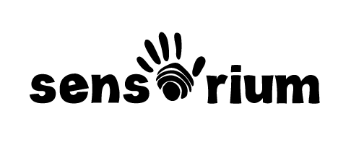 Пряничные человечки» 2+С этим замечательным набором пластиковых пряничных человечков ваш малыш будет увлеченно играть и учиться рассортировывать предметы. Набор состоит из 12 фигурок, отличающихся от остальных по одному из признаков (шапка, пуговица..) Распределяйте пряники по отличительным признакам (мальчики, девочки, фигурки с шапками, полосками, пуговичками и сапогами). Пряники соединяются вместе. Распределение, установление соответствий, распознавание отличительных признаков – это навыки, которые создают у ребенка базу для дальнейшего обучения.Набор «Пряничные человечки» - хороший способ развить у малыша данные навыки. Кроме того, во время игры с набором ребенок овладевает навыками мелкой моторики. Перед тем, как играть с малышом в игры, описанные ниже, хорошо осмотрите пряники и найдите сходства и различия. Затем можно смело начинать учиться с помощью этого замечательного набора.ИНСТРУКЦИЯРАСПРЕДЕЛИ И СОЕДИНИ Выберите пряники с одним отличительным признаком, например, пряники с шапкой. Выложите все пряники и попросите ребенка найти фигурки с шапкой, а затем сложить в разные группы пряники с шапкой-мальчики и пряники с шапкой-девочки. Потом ребенку нужно соединить пряники-мальчиков с шапкой между собой, а девочек – между собой, и сосчитать их. ПОЛОСКИ И ПУГОВИЧКИ Выложите все пряники на стол. Попросите ребенка найти фигурки с полосками и сложить их в одну горку. Затем попросите найти фигурки с пуговичками и сложить их. На столе останутся пряники, на которых и полоски, и пуговички. Пусть ребенок объяснит, что общего у трех групп, и чем они отличаютсяДВА ОТЛИЧИТЕЛЬНЫХ ПРИЗНАКАМожно усложнить предыдущую игру, если попросить ребенка найти пряники, у которых два одинаковых отличительных признака: выложите все 12 пряников на стол и попросите ребенка найти фигурки, у которых есть и шапки, и сапоги. Затем попросите малыша объяснить, что общего у пряников, и чем они друг от друга отличаются. КТО Я?Это игра для нескольких детей. Выложите все пряники на стол. Тот из детей, кто первым угадает, какой именно пряник вы описываете, занимает ваше место. Пример: у  моего пряника рубашка в полоску. У моего пряника есть шапка. Еще мой пряник обут в  сапоги. Какой из пряников мой?КАКОЙ ПРЯНИК СЛЕДУЮЩИЙ?Это довольно сложная игра. Достаньте все 12 пряников и начните выкладывать их в определенной последовательности. Ребенку нужно догадаться, какой пряник вы выложите следующим. Примеры последовательностей: пряники с одинаковым цветом сапог, поочередно пряник в рубашке с полосками и без них и т.д. Когда ребенок правильно угадает последовательность, попросите его описать ее словами.